The doctoral student MIGUEL ÁNGEL VALLEJO VALLEJO, with ID document no.: XXXXXXX and the supervisors of the thesis Teatro sobre la independencia del Perú. Procesos de exclusión e inclusión de los sujetos subordinados en el imaginario nacional, of the Doctoral Programme in Language, Text and ContextWe hereby guarantee, by signing this doctoral thesis, that the work has been carried out by the doctoral student under the direction of his supervisors and, to the best of our knowledge, the rights of other authors have been respected by citing them when their results or publications have been used in the completion of the work.Granada, 15 January 2021THESIS SUPERVISORTHESIS SUPERVISORÁngel López LópezJosé Manuel Camacho CamachoDOCTORAL STUDENTDOCTORAL STUDENTMiguel Ángel Vallejo VallejoMiguel Ángel Vallejo VallejoBasic information on the protection of your personal dataBasic information on the protection of your personal dataBasic information on the protection of your personal dataController:UNIVERSITY OF GRANADAUNIVERSITY OF GRANADALegal basis:The University of Granada is entitled to process your data as this is necessary for the fulfillment of a mission carried out in the public interest or in the exercise of public powers conferred on the person responsible for it: Article 6.1.e) of the General Data Protection RegulationThe University of Granada is entitled to process your data as this is necessary for the fulfillment of a mission carried out in the public interest or in the exercise of public powers conferred on the person responsible for it: Article 6.1.e) of the General Data Protection RegulationPurpose:To manage your declaration of authorship and originalityTo manage your declaration of authorship and originalityRecipients:No data communications are envisagedNo data communications are envisagedRights:You may request access, objection, rectification, erasure or restriction of the processing of your data, as specified in the "Additional Information" section.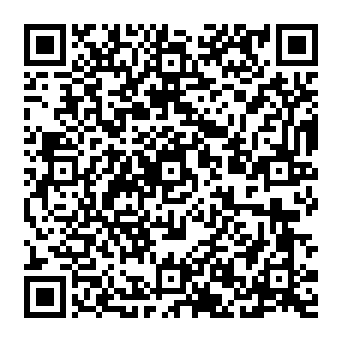 Additional information:You can view additional and detailed information on data protection via the following link: https://secretariageneral.ugr.es/pages/proteccion_datos/leyendas-informativas/_img/informacionadicionalproduccioninvestigadora/%21